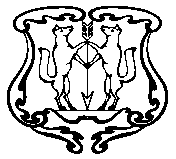 АДМИНИСТРАЦИЯ ГОРОДА ЕНИСЕЙСКАКрасноярского краяПОСТАНОВЛЕНИЕО  внесении изменений в постановление администрации города от 04.04.2012  № 87-п  «О  территориальной комиссии по вопросам легализации теневой заработной платы во внебюджетном секторе экономики и мобилизации доходов бюджета муниципального образования город Енисейск»В целях обеспечения эффективности деятельности территориальной комиссии по вопросам легализации теневой заработной платы во внебюджетном секторе экономики и мобилизации доходов бюджета муниципального образования город Енисейск,  руководствуясь статьями  44.1 – 44.3  Устава города Енисейска, ПОСТАНОВЛЯЮ:1. Внести в постановление администрации города от 04.04.2012  № 87-п  «О  территориальной комиссии по вопросам легализации теневой заработной платы во внебюджетном секторе экономики и мобилизации доходов бюджета муниципального образования город Енисейск» следующие  изменения:в приложении 1 к постановлению администрации города строку:	«Помалейко  Надежда Геннадиевна -  начальник межрайонной   ИФНС   № 6 по Красноярскому краю (по согласованию)» изложить в редакции:	«Помалейко Надежда Геннадиевна – начальник отдела экономического развития, торговли и предпринимательской деятельности администрации города;»;	приложение 2 к постановлению администрации города дополнить пунктом 2.8 следующего содержания: 	«2.8 Проведение оперативного мониторинга предприятий, являющихся значимыми для обеспечения социальной и экономической стабильности города Енисейска, путем анкетирования  руководителей данных предприятий.».2. Контроль за выполнением настоящего постановления  оставляю за собой.3. Постановление вступает в силу в день, следующий за днем его официального опубликования.Глава  администрации  города                                                                      А.В. АвдеевВерещагина Татьяна Геннадьевна,(839195) 2 -26 -84«   08  »         07  __     2015г.г. Енисейск         №    111  -п  